             The Wisdom Global School   	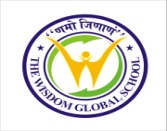         Subtraction, Addition, Multiplication And Division Of Fraction                                        (Butterfly Method)                                                                                                                                 Time: Subtracting Unlike Fraction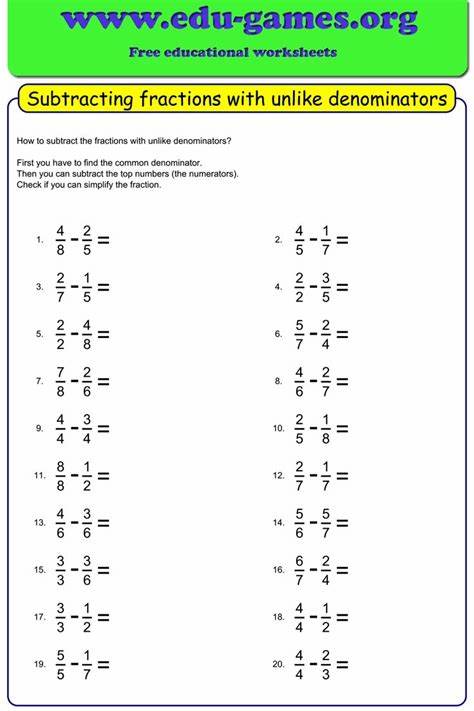 Word problems-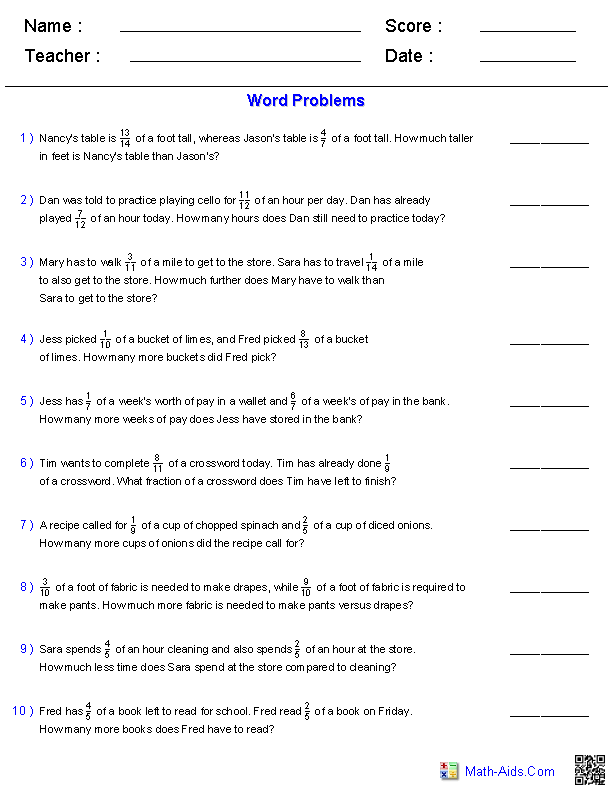 Adding Unlike Fraction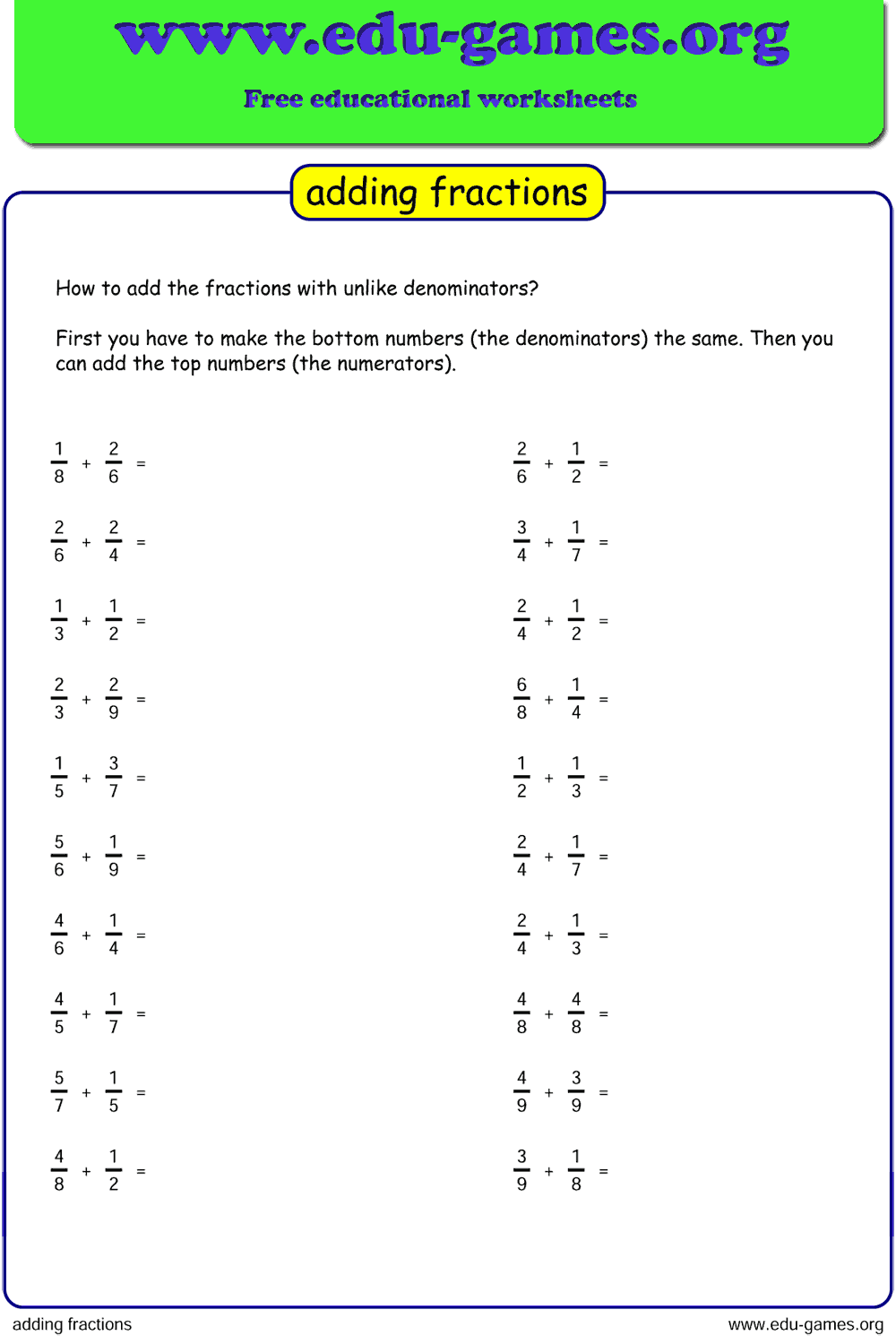 Word problems-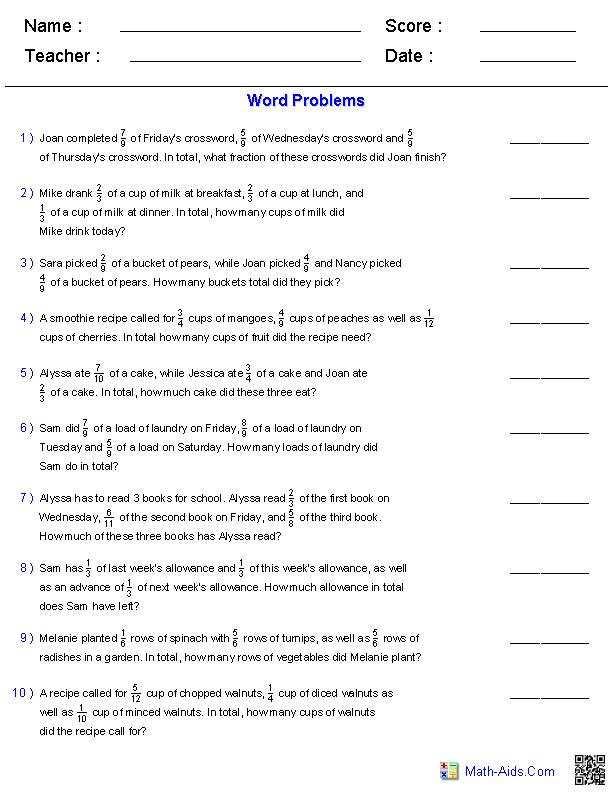 Multiplication of fraction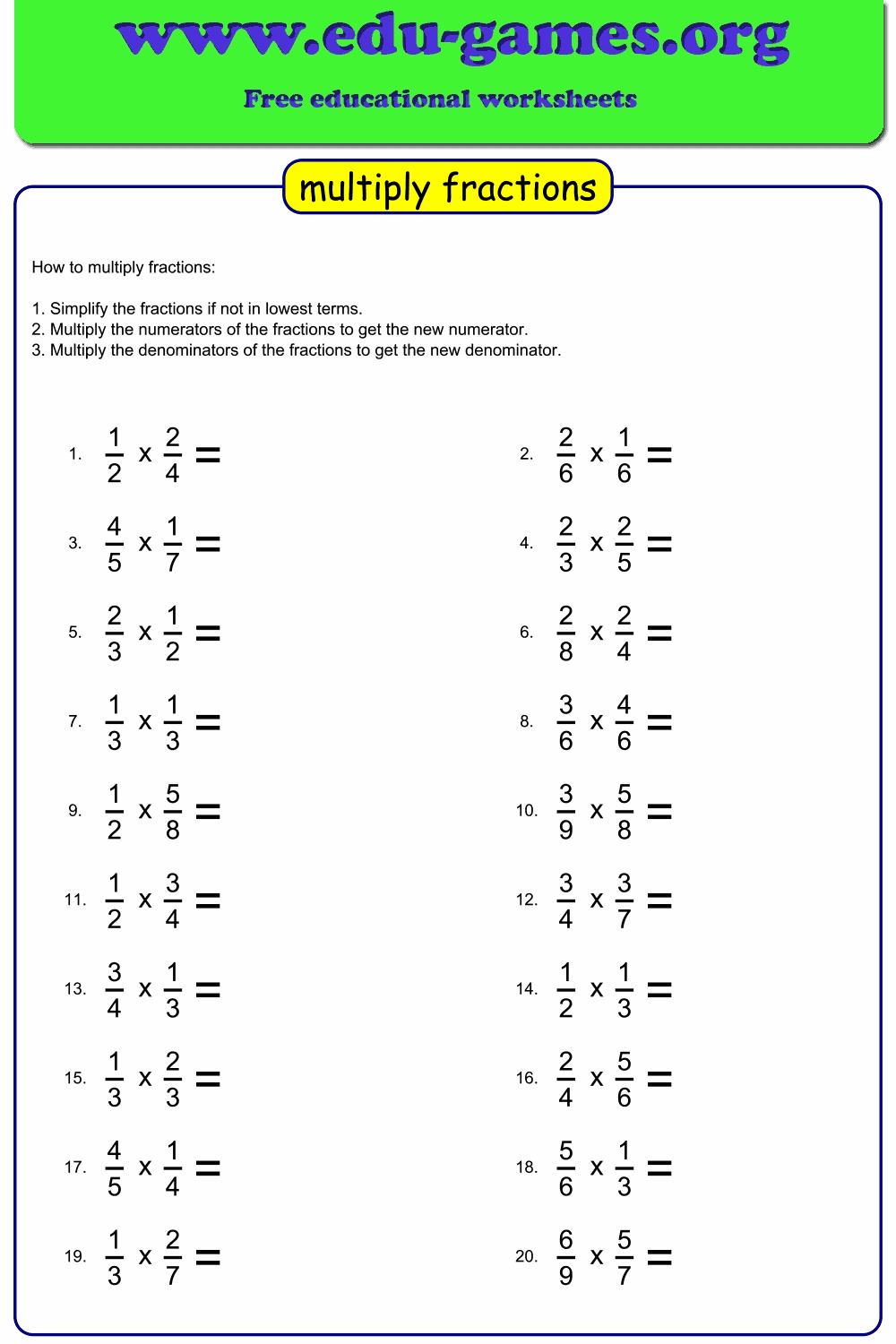 Division of fraction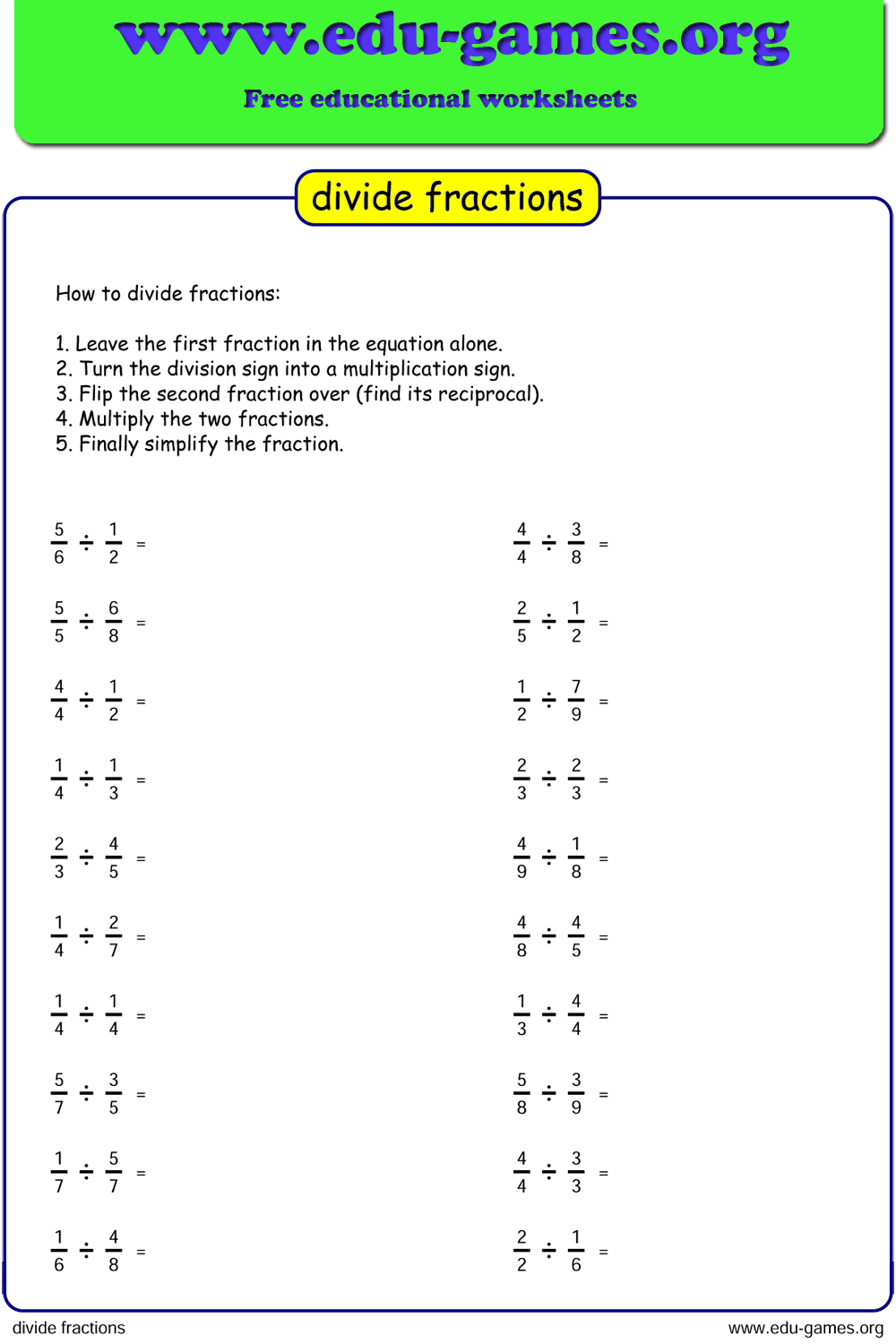 